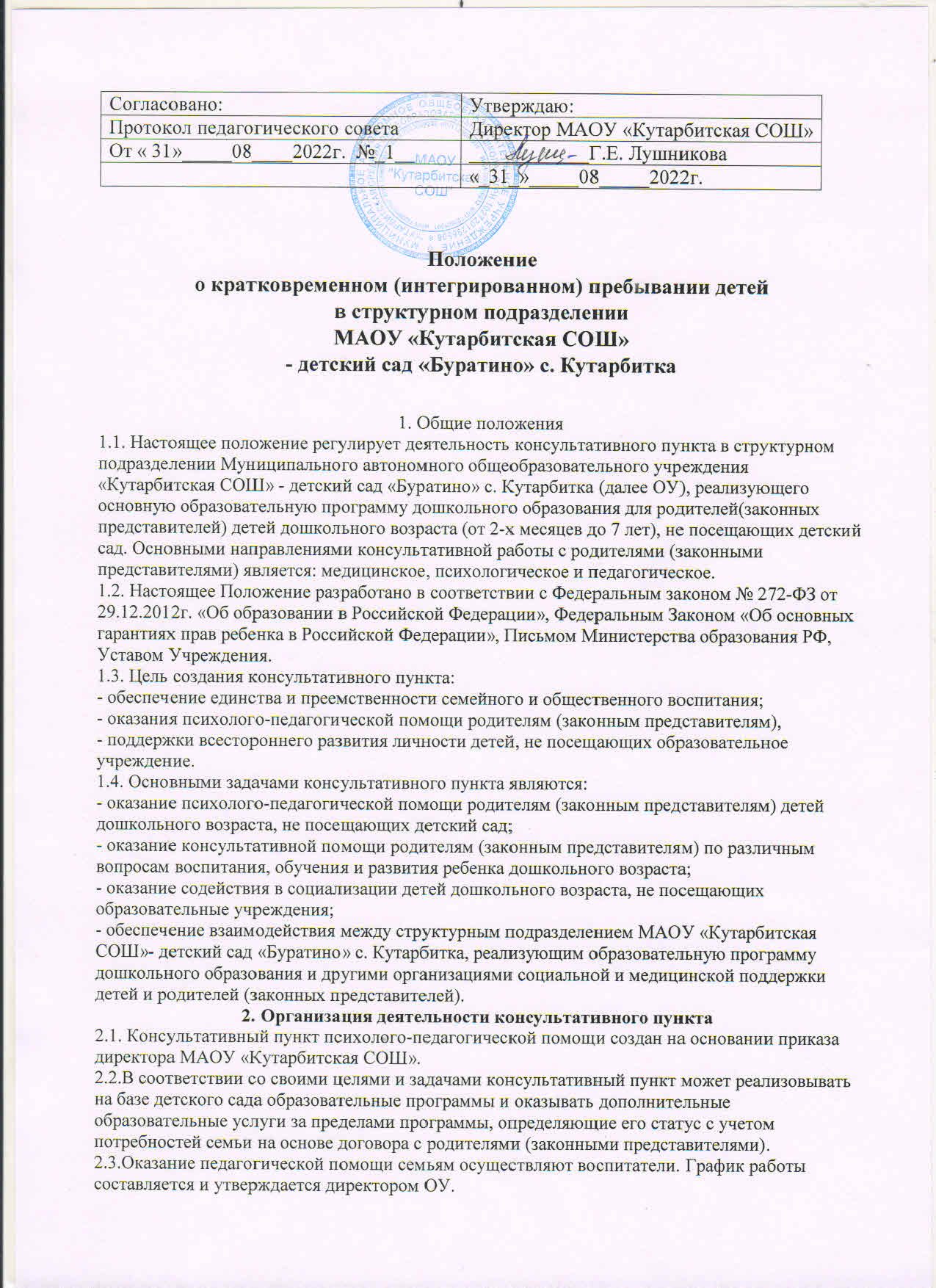 2.4. Структурное подразделение МАОУ «Кутарбитская СОШ» - детский сад «Буратино» с. Кутарбитка предоставляет помещения и соответствующие условия для работы консультативного пункта.3. Создание консультативного пункта3.1. Консультативный пункт открывается приказом директора ОУ.3.2. Основанием для открытия Консультативного пункта являются:-наличие письменных заявлений родителей (законных представителей) – не менее 5 человек;-приказ об открытии консультативного пункта;-годовой план работы;-программа работы;-график работы (приложение 1);-договор о сотрудничестве между МАОУ «Кутарбитская СОШ» и родителями (законными представителями) ребенка, посещающих консультационный пункт.4. Обязанности сторон4.1. Консультационный пункт обязуется:-предоставить родителям (законным представителям) детей в возрасте от 2 месяцев до 7 лет, не посещающих дошкольное образовательное учреждение консультативную психолого-педагогическую помощь, информационную помощь;-содействовать социализации детей от 2 месяцев до 7 – летнего возраста.4.2. Родитель обязуется:-активно участвовать в работе консультативного пункта, выполняя рекомендации специалистов;-предупреждать об отсутствии с указанием причины;- в случае порчи или утраты методических средств компенсировать ущерб.5. Комплектование пункта5.1.В консультативном пункте организуются:-консультации для коллективной помощи родителям (законным представителям) детей, не посещающих детский сад;-индивидуальная помощь родителям (законным представителям) детей, не посещающих детский сад.5.2.Прием в учреждение производится в следующем порядке:-Для зачисления в структурное подразделение родители (законные представители) подают заявление на имя начальника отдела образования Тобольского муниципального района о постановке на учет в электронном виде через портал «ГОСУСЛУГИ»;-После получения направления в образовательную организацию, выданное отделом образования администрации Тобольского муниципального района подают заявление от одного из родителей (законных представителей) на имя директора Учреждения о приеме ребенка в учреждение;5.3.К направлению в структурное подразделение и заявлению для зачисления  дополнительно прилагают следующие документы:-Копия свидетельства о рождении ребенка;-Копия СНИЛС ребенка;-Копия свидетельства о регистрации по месту жительства либо по месту пребывания ребенка, в случае если ребенок не имеет гражданства, то родители обязаны дополнительно предъявить документ, подтверждающий право на пребывание в России;-Медицинская карта (хранится в фельдшерско-акушерском пункте с. Кутарбитка);-Копия паспорта 1 из родителей (законных представителей);-СНИЛС 1 из родителей;-Согласие на обработку персональных данных;-Дети с ограниченными возможностями здоровья, дети- инвалиды принимаются  только с письменного согласия родителей (законных представителей) на обучение по адаптированной образовательной программе на основании Психолого-медико-педагогической комиссии и при наличии необходимых условий для организации коррекционной работы. 5.4.Зачисление ребенка в Учреждение оформляется приказом директора Учреждения. 5.5. При приеме детей в Учреждение, последнее обязано ознакомить родителей (законных представителей) с Уставом Учреждения, лицензией, свидетельством о государственной аккредитации и другими документами, регламентирующими образовательную деятельность.5.6.Отношения между Учреждением и родителями (законными представителями) воспитанника регулируются договором между ними, который не может ограничивать установленные законом права сторон. Договор включает в себя взаимные права, обязанности и ответственность сторон, возникающие в процессе обучения, длительность пребывания ребенка в Учреждении.5.7. С детьми, посещающими консультационный пункт организуются занятия (по желанию ребенка и родителей (законных представителе) непосредственно в детском саду либо на дому 2 часа в неделю (кроме субботы и воскресенья) с 11.00 до 13.00 часов без питания с 01 сентября по 31 августа учебного года.5.8. Учреждением гарантировано предоставление бесплатного общедоступного дошкольного образования детям с 2-х месяцев до 7 лет, в том числе в группе консультационного пункта Учреждения.5.9. Учреждение предоставляет ребенку учебные пособия, материалы необходимые для занятий.5.10. Перевод детей в следующую возрастную группу осуществляется до 01 сентября нового учебного года.5.11. Дети, в связи с достижением школьного возраста выбывают из учреждения до 31 августа текущего года.5.12.Выбытие воспитанников происходит по приказу директора Учреждения в следующих случаях:-при наличии медицинского заключения состояния здоровья ребенка, препятствующего его дальнейшему пребыванию в Учреждении;-по желанию родителей (законных представителей) на основании их письменного заявления;5.13. Решение о выбытии детей сирот и детей, оставшихся без попечения родителей, принимается с предварительного согласия органов опеки и попечительства.6. Организация образовательного процесса 6.1. Содержание образовательного процесса в Учреждении определяется образовательной программой дошкольного образования, разрабатываемой, принимаемой и реализуемой им самостоятельно в соответствии с федеральными государственными требованиями в структуре основной общеобразовательной программы дошкольного образования, с учетом особенностей психофизического развития и возможностей детей.6.2.Обучение в учреждении ведется на русском языке. Учреждение устанавливает максимальный объем нагрузки на детей во время оказания консультативной деятельности, соответствующей требованиям федерального государственного образовательного стандарта и другими нормативными документами Министерства образования Российской Федерации.6.3.Режим консультативной деятельности, длительности пребывания в ней детей, а также учебной нагрузки на них не должны превышать нормы предельно допустимых нагрузок, определенных нормами СанПиН.7. Управление консультативным пунктом7.1.Непосредственное руководство психолого-педагогической деятельностью консультативного пункта осуществляется заведующим СП МАОУ «Кутарбитская СОШ» - детский сад «Буратино» с. Кутарбитка, в штате которого состоят педагоги, работающие с родителями.8. Имущество и средства консультативного пункта8.1.Источниками формирования имущества консультативного пункта являются:-имущество детского сада.